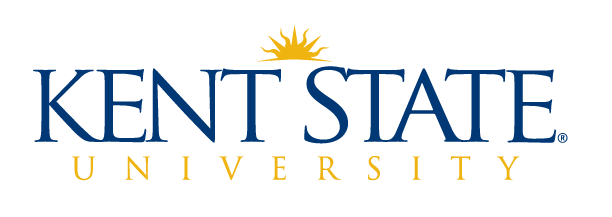 SAMPLE Department Program Review ItineraryOctober xx-xx, 2058THIS IS ONLY A SAMPLE! (Times, meetings, durations, etc., can be changed. Once specific dates have been established for your Academic Program Review, a customized template will be shared with the unit.)WEDNESDAY, OCTOBER xx, 2058

HotelKent State University Hotel & Conference Center215 South Depeyster StreetKent, OH 44240330.346.0100*6:00 pm 		Dinner at Bricco in Downtown Kent with:	Attending:
Dr. Mandy Munro-Stasiuk: Interim Senior Associate Provost
Dr. Susan Perry: Assistant Provost for Accreditation, Assessment and LearningDr. XX: Dean of the College of Space Study or a representative
Dr. WW: Internal Reviewer
Reservation under the name: Mandy Munro-Stasiuk (the hotel front desk can direct you to the location of where you will be dining)THURSDAY, OCTOBER xx, 2058
8:00am-8:45am	Breakfast with Director, School of Martian Studies: Dr. YY
(KSU Hotel & Conference Center Restaurant)
(Dr. YY will shuttle and escort the reviewers from the KSU Hotel & Conference Center to next meeting)9:00am-9:45am	Meet with Department Chair
9:45am-10:15am	Meeting with administrative staff: 
(location needed)*10:30am-11:30am	Meet with Dean of College
(Dean’s Office)
*11:45am-1:15pm	Reviewers’ working lunch, internal reviewer may also attend  
(Schwebel Room or catered lunch provided by the department/school)
(?? will meet the reviewers at the Schwebel Room at 1:30pm and escort them to next meeting)*1:30pm-2:00pm 	Meet with Dr. Melody Tankersley, Interim Senior Vice President and Provost:	(Provost’s Office, Executive Suite, Library 2nd floor)2:15pm-2:45pm	Meet with Undergraduate Coordinator: 
(location needed)2:45pm-3:15pm 	Meet with Graduate Coordinator: 
(location needed)3:15pm-4:00pm	Reviewer meeting/work time 
(location needed)4:00pm-4:30pm	Meet with Undergraduate Students: 
(location needed)4:30pm-5:00pm	Meet with Graduate Students: 
(location needed)5:00pm 	Dr. YY will meet the reviewers and return them to the Kent State University Hotel			Reviewers’ dinner (on your own)FRIDAY, OCTOBER xx, 2058
7:30am-8:15am	Breakfast (on your own)(?? will pick-up the reviewers from the KSU Hotel & Conference Center front desk and escort them to next meeting)
8:30am-9:15am	Meet with NTT Faculty Members:	(location needed)
9:15am-10:00am	Meet with TT Faculty Members:	(location needed)
10:00am-11:45am	Time for additional requests, or review team work time(?? will meet the reviewers at ?? and take them to the Schwebel Room)*12:00pm-1:15pm	Reviewers’ working lunch, internal reviewer may also attend 
(Schwebel Room or catered lunch provided by the department/school)
(?? will meet the reviewers at the Schwebel Room at 12:45pm and escort them to KSU Library 222)   *1:15pm-2:00pm	Exit interview: (KSU Library 222)
*Standing list of invitees, not all will attend*
Dr. Melody Tankersley: Interim Senior Vice President and Provost
Dr. Mandy Munro-Stasiuk: Interim Senior Associate Provost
Dr. Susan Perry: Assistant Provost of Accreditation, Assessment, and Learning
Dr. Manfred VanDulmen: Interim Associate Provost of Academic Affairs
Dr. Paul DiCorleto: Vice President of Research and Sponsored Programs
Dr. Sue Averill: Associate Provost of Faculty Affairs 
Dr. Nathan Ritchey: Vice President of Kent State System Integration
Therese Tillett: Associate Vice President of Curriculum Planning/Administration
Jennifer Piatt: Associate Vice President of Budget and Finance
Val Kelly: Interim Associate Vice President of Continued & Distance Education
Dr. XX: Dean of the College of Space Study
Dr. YY: Director of the School of Martian Studies    
(?? will escort the reviewers to the Local Travel Solutions pick-up location - back door of Library. LTS will pick up reviewers and transport to the airport or back to the parking garage to retrieve their vehicles as needed)2:30pm		Depart for airport or back to parking garage~All expenses and gratuities are covered by Kent State University. This will include flight, hotel, ground transportation, parking, and meals. Gratuities are not to exceed 15%. Alcoholic beverages are excluded.~CONTACT:Office of ProvostDr. Mandy Munro-Stasiuk, Interim Senior Associate Provostmtankers@kent.edu330-672-8613Accreditation, Assessment, and LearningDr. Susan Perry, Assistant Provostsperry31@kent.edu330-672-3931*The meetings highlighted in yellow will be scheduled by AAL and have additional instructions. Please contact an AAL representative for additional instructions regarding these meetings. 